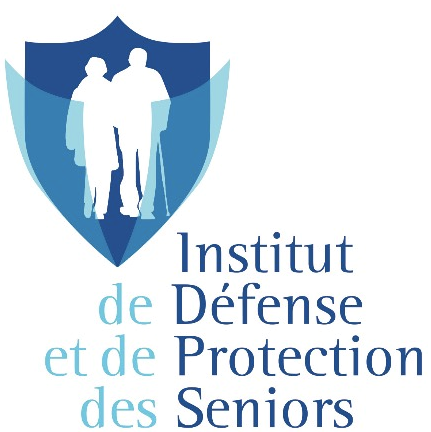 Institut de Défense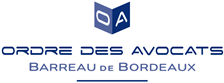 et de Protection des Séniors Nom                    Prénom                     Adresse                 Ville                    Téléphone  ADER                           Bérangère                      12 BIS Place Pey Berland            33000 BORDEAUX                       05.56.52.17.30   AMIGUES                        Julie                          139 Boulevard du Président Wilson   33200 BORDEAUX                       05.56.81.22.68   BASTROT                        Dominique                      16 rue Elisée Reclus                33000 BORDEAUX                       05.56.81.61.88   BOURGEOIS                      Emmanuelle                     22 Avenue Thiers                    33100 BORDEAUX                       09.61.28.97.69   BOUYER                         Bruno                          22 Avenue Thiers                    33100 BORDEAUX                       09.61.28.97.69   CATHELOT-CEBOLLERO             Sandra                         4 Avenue de Verdun                  33260 LA TESTE DE BUCH               05.56.54.46.43   CAUBIT                         Marie-José                     14 Cours Lamarque                   33120 ARCACHON                       05.56.54.64.51   CHADOURNE                      Elodie                         56 Cours d'Albret                   33000 BORDEAUX                       06.12.12.34.04   COMPAIN-LECROISEY              Kristell                       2 rue Jean Bonnardel                33140 VILLENAVE D ORNON              05.56.75.40.74   COSTE                          Magali                         32 rue du Tondu                     33000 BORDEAUX                       05.56.24.72.25   DE ALMEIDA MARTINS             Sophia                         25 rue des Frères Bonie             33000 BORDEAUX                       06.19.56.02.95   DE TAILLAC                     Domitille                      3 Cours de Tournon                  33000 BORDEAUX                       06.95.77.62.80   DELEU                          Bénédicte                      7 rue Castillon                     33000 BORDEAUX                       05.57.34.51.40   FERRE-DARRICAU                 Carol                          4 rue d'Enghien                     33000 BORDEAUX                       05.56.56.22.22   FLORENT                        Hélène                         34 rue de la Porte Dijeaux          33000 BORDEAUX                       05.56.33.37.57   GACEM                          Messaouda                      99 rue Lecocq                       33000 BORDEAUX                       05.47.74.87.01   GOBERT                         Perle                          2 rue Charles Lamoureux             33000 BORDEAUX                       05.56.44.88.03   GUILLOUT                       Margaux                        191 rue Mouneyra                    33000 BORDEAUX                       06.11.57.49.18   HENRIQUES                      Eva                            228 Avenue de la Marne              33700 MERIGNAC                       05.56.39.26.82   IMPERIAL                       Bénédicte                      34 rue de Belfort                   33000 BORDEAUX                       07.64.09.59.59   JOLY                           Paola                          103 TER rue Belleville              33000 BORDEAUX                       05.56.52.97.66   JONNARD                        Clémence                       228 Avenue de la Marne              33700 MERIGNAC                       07.52.05.33.34   JULIEN-PIGNEUX                 Anne                           5 bis rue Poquelin Molière          33000 BORDEAUX                       05.56.16.18.30   LABORIE                        Eric                           6 rue François Legallais            33260 LA TESTE DE BUCH               05.56.31.44.65   LAFAYE                         Margaux                        57 bis cours Pasteur                33000 BORDEAUX                       05.56.16.18.30   LAURICH                        Jutta                          9 rue de Condé                      33064 BORDEAUX CEDEX                 05.56.00.43.32   LE GUEDARD                     Marion                         89 rue Leberthon                    33000 BORDEAUX                       05.56.74.56.03   LECHAT                         Géraldine                      24 Cours de l'Intendance            33000 BORDEAUX                       05.56.44.12.26   MISSIAEN                       Patricia                       33 Cours Pasteur                    33000 BORDEAUX                       05.56.44.80.25   NASR                           Sarah                          45 rue des Ayres                    33000 BORDEAUX                       06.22.14.83.82   NOEL                           Nathalie                       33 rue de Tarégua                   33000 BORDEAUX                       06.20.19.80.78   PEYRE                          Julia                          6 rue de Cursol                     33000 BORDEAUX                       06.61.44.02.12   PRIGENT                        Jennifer                       116 Cours Aristide Briand           33000 BORDEAUX                       09.86.46.49.40   RODRIGUES                      Ophélie                        96 rue du Tondu                     33000 BORDEAUX                       05.56.48.66.00   ROSSIGNOL                      Marie                          6 rue François Legallais            33260 LA TESTE DE BUCH               05.56.83.57.57   SEBBAN                         Myriam                         32 rue Servandoni                   33000 BORDEAUX                       05.56.00.62.10   TASTET                         Marie                          33 rue Raymond Poincaré             33110 LE BOUSCAT                     05.56.02.89.90   VERDEUN                        Elodie                         1 rue de la Maison Daurade          33000 BORDEAUX                       05.57.83.74.34   VIANDIER-LEFEVRE               Aurélie                        228 Avenue de la Marne              33700 MERIGNAC                       05.56.39.26.82   VIEILLEMARINGE                 Christine                      65 BIS rue du Cdt Arnould           33000 BORDEAUX                       05.56.33.94.10  